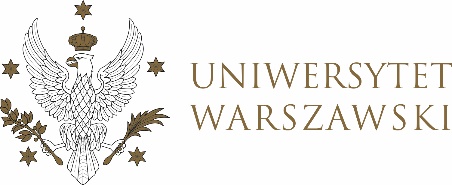 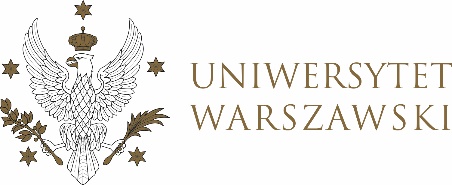 UCHWAŁA NR 43/2024RADY DYDAKTYCZNEJ DLA KIERUNKÓW STUDIÓW 
CYBERBEZPIECZEŃSTWO, BEZPIECZEŃSTWO WEWNĘTRZNE, EUROPEISTYKA – INTEGRACJA EUROPEJSKA, ORGANIZOWANIE RYNKU PRACY, POLITOLOGIA, POLITYKA KULTURALNA I ZARZĄDZANIE W KULTURZE, POLITYKA SPOŁECZNA, POLITYKA PUBLICZNA, STOSUNKI MIĘDZYNARODOWE, STUDIA EUROAZJATYCKIEz dnia 23 maja 2024 r.w sprawie zatwierdzenia tematu pracy dyplomowej
Na podstawie uchwały nr 38/2020 Rady Dydaktycznej WNPSM UW z dnia 19 lipca 2020 r. w sprawie szczegółowych zasad procesu dyplomowania na kierunku politologia Rada Dydaktyczna postanawia, co następuje:§ 1	Rada Dydaktyczna zatwierdza temat pracy dyplomowej w załączniku nr 1 do uchwały. § 2Uchwała wchodzi w życie z dniem podjęcia.Przewodniczący Rady Dydaktycznej: M. Raś Załącznik nr 1z dnia  23/05//2024  do uchwały nr 43/2024 Rady Dydaktycznej dla kierunkówCyberbezpieczeństwo, Bezpieczeństwo wewnętrzne, Europeistyka – integracja europejska, Organizowanie rynku pracy, Politologia, Polityka społeczna, 
Polityka Publiczna, Stosunki międzynarodowe, Studia euroazjatyckieNumer albumuPromotor/kaTytuł pracy dyplomowej417881dr Iwona WyciechowskaPartycypacja obywatelska młodzieży w Polsce w XXI wiek